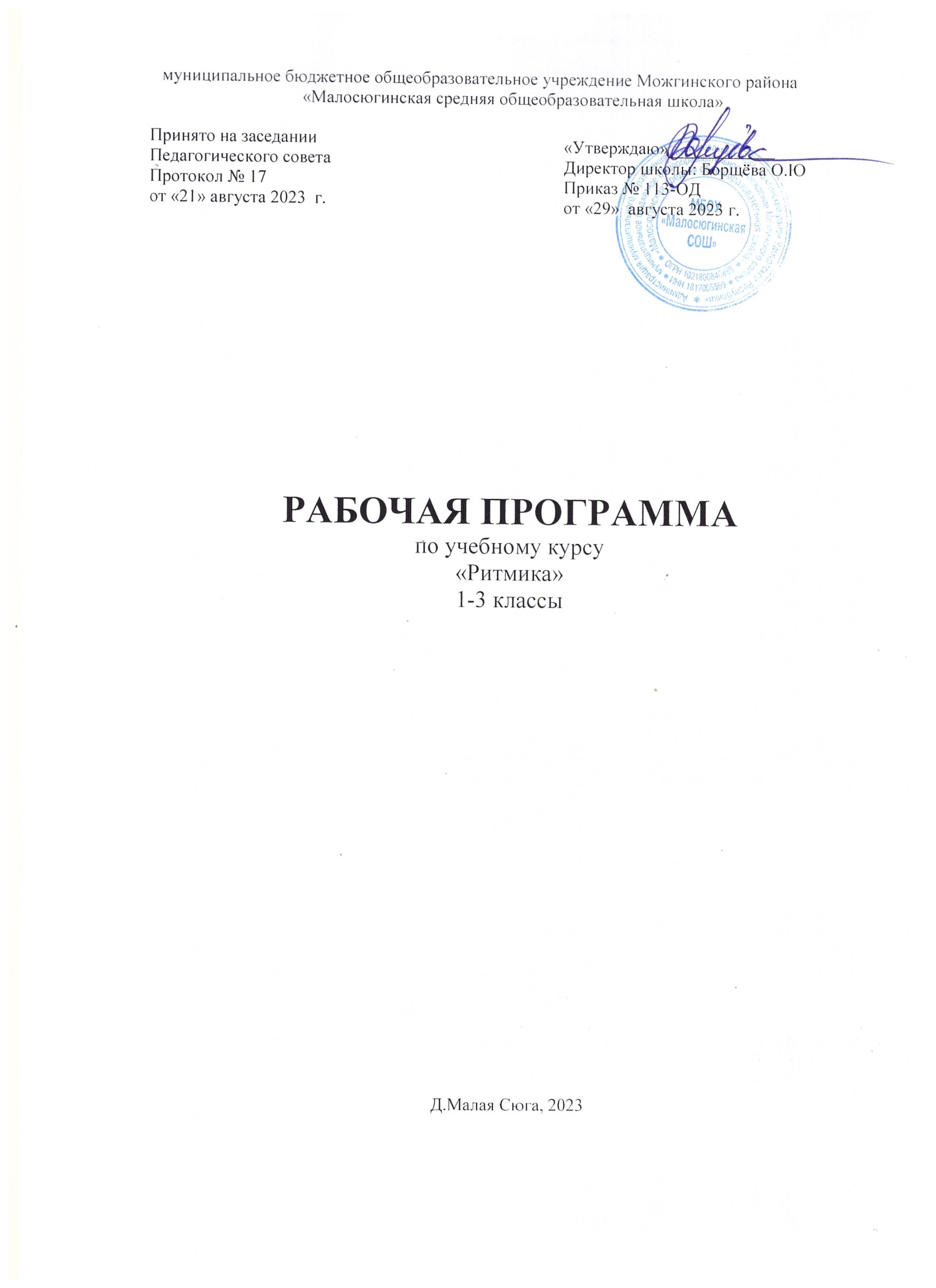 Пояснительная запискаИзвестно, что эффективность образования детей в школе во многом зависит от состояния их здоровья. Мы живём во времена бурного развития современной и массовой гиподинамии, когда ребёнок волей-неволей становится заложником, быстро развивающихся технических систем (телевидения, компьютеры, сотовая связь и т.д.) – всё это приводит к недостатку двигательной активности ребёнка и отражается на состоянии здоровья подрастающего поколения.Актуальность программы сегодня осознается всеми. Современная школа стоит перед фактором дальнейшего ухудшения не только физического, но и психического здоровья детей. Чтобы внутренний мир, духовный склад детей был богатым, глубоким, а это по настоящему возможно лишь тогда, когда “дух” и “тело”, находятся в гармонии, необходимы меры целостно развития, укрепления и сохранения здоровья учащихся.Ритмика – это танцевальные упражнения под музыку, которые учат чувствовать ритм и гармонично развивают тело.Ритмика способствует правильному физическому развитию и укреплению детского организма. Развивается эстетический вкус, культура поведения и общения, художественно - творческая и танцевальная способность, фантазия, память, обогащается кругозор. Занятия по ритмике направлены на воспитание организованной, гармонически развитой личности.На уроках ритмики постоянно чередуются нагрузка и отдых, напряжение и расслабление. К увеличению напряжения и нагрузки ученики привыкают постепенно, что благотворно сказывается потом на других уроках.Занятия по ритмике тесно связаны с обучением на уроках физкультуры и музыки, дополняя друг друга. Ведь именно уроки ритмики наряду с другими предметами способствуют общему разностороннему развитию школьников, корректируют эмоционально-волевую зрелость. У детей развивается чувство ритма, музыкальный слух и память. На уроках дети совершенствуют двигательные навыки, у них развивается пространственная ориентация, улучшается осанка, формируется чёткость и точность движений.Занятия ритмикой положительно влияют на умственное развитие детей: ведь каждое занятие нужно понять, осмыслить, правильно понять, осмыслить, правильно выполнять движения, вовремя включаться в деятельность, надо осмыслить соответствие выбранных движений характеру музыки.  Эти занятия создают благоприятные условия для развития творческого воображения школьников. Бесспорно также их воздействие на формирование произвольного внимания, развитие памяти. Потребность детей в движении превращается в упорядоченную и осмысленную деятельность. Уроки ритмики оказывают на детей организующее и дисциплинирующее влияние, помогают снять чрезмерную возбудимость и нервозность.Уроки ритмики в целом повышают творческую активность и фантазию школьников, побуждают их включаться в коллективную деятельность класса. Постепенно ученики преодолевают скованность, у них возрастает осознание ответственности за свои действия перед товарищами, приобретают способность к сценическому действию под музыку. С использованием элементов костюма и декорации. Отработанные сценические музыкальные постановки  удобно использовать при проведении детских утренников. Особенно хочется отметить ценность народных плясок и танцев. Они приобщают детей к народной культуре. Все народные танцы предназначены для совместного исполнения и совершенствуют навыки общения детей между собой. В них дети учатся внимательно относиться к партнёру, находить с ним общий ритм движения.Целью программы является приобщение детей к танцевальному искусству, развитие их художественного вкуса и физического совершенствования.Основные задачи:Обучающая: формировать необходимые двигательные навыки, развивать музыкальный слух и чувство ритма.Развивающая: способствовать всестороннему развитию и раскрытию творческого потенциала.Воспитательная: способствовать развитию эстетического чувства и художественного вкуса.Содержанием работы на уроках  ритмики  является музыкально-ритмическая деятельность детей. Они учатся слушать музыку, выполнять под музыку разнообразные движения, танцевать.В процессе выполнения специальных упражнений под музыку (ходьба цепочкой или в колонне в соответствии с заданными направлениями, перестроения с образованием кругов, квадратов, «звездочек», «каруселей», движения к определенной цели и между предметами) осуществляется развитие представлений учащихся о пространстве и умение ориентироваться в нем.Упражнения с предметами: обручами, мячами, шарами, лентами развивают ловкость, быстроту реакции, точность движений.Движения под музыку дают возможность воспринимать и оценивать ее характер (веселая, грустная), развивают способность переживать содержание музыкального образа.Занятия  ритмикой  эффективны для воспитания положительных качеств личности. Выполняя упражнения на пространственные построения, разучивая парные танцы и пляски, двигаясь в хороводе, дети приобретают навыки организованных действий, дисциплинированности, учатся вежливо обращаться друг с другом.Программа  по  ритмике  состоит из четырёх разделов:Упражнения на ориентировку в пространствеРитмико-гимнастические упражненияИгры под музыкуТанцевальные упражненияВ каждом разделе в систематизированном виде изложены упражнения и определен их объем, а также указаны знания и умения, которыми должны овладеть учащиеся, занимаясь конкретным видом музыкально-ритмической деятельности.На каждом уроке осуществляется работа по всем разделам  программы  в изложенной последовательности. Однако в зависимости от задач урока учитель может отводить на каждый раздел различное количество времени, имея в виду, что в начале и конце урока должны быть упражнения на снятие напряжения, расслабление, успокоение.Содержание первого раздела составляют упражнения, помогающие детям ориентироваться в пространстве.Основное содержание второго раздела составляют ритмико-гимнастические упражнения, способствующие выработке необходимых музыкально-двигательных навыков.В раздел ритмико-гимнастических упражнений входят задания на выработку координационных движений.Задания на координацию движений рук лучше проводить после выполнения ритмико-гимнастических упражнений, сидя на стульчиках, чтобы дать возможность учащимся отдохнуть от активной физической нагрузки.Во время проведения игр под музыку перед учителем стоит задача научить учащихся создавать музыкально-двигательный образ. Причем, учитель должен сказать название, которое определяло бы характер движения. Например: «зайчик» (подпрыгивание), «лошадка» (прямой галоп), «кошечка» (мягкий шаг), «мячик» (подпрыгивание и бег) и т. п. Объясняя задание, учитель не должен подсказывать детям вид движения (надо говорить: будете двигаться, а не бегать, прыгать, шагать).После того как ученики научатся самостоятельно изображать повадки различных животных и птиц, деятельность людей, можно вводить инсценирование песен (2  класс ), таких, как «Почему медведь зимой спит», «Как на тоненький ледок», в которых надо раскрыть не только образ, но и общее содержание. В дальнейшем (3 класс) предлагается инсценирование хорошо известных детям сказок. Лучше всего начинать со сказок «Колобок», «Теремок», «Муха-Цокотуха».Обучению младших школьников танцам и пляскам предшествует работа по привитию навыков четкого и выразительного исполнения отдельных движений и элементов танца. К каждому упражнению подбирается такая мелодия, в которой отражены особенности движения. Например, освоение хорового шага связано со спокойной русской мелодией, а топающего —с озорной плясовой. Почувствовать образ помогают упражнения спредметами. Ходьба с флажками в руке заставляет ходить бодрее, шире. Яркий платочек помогает танцевать весело и свободно, плавно и легко.Задания этого раздела должны носить не только развивающий, но и познавательный характер. Разучивая танцы и пляски, учащиеся знакомятся с их названиями (полька, гопак, хоровод, кадриль, вальс), а также с основными движениями этих танцев (притопы, галоп, шаг польки, переменчивый шаг, присядка и др.).Исполнение танцев разных народов приобщает детей к народной культуре, умению находить в движениях характерные особенности танцев разных национальностей.СОДЕРЖАНИЕ УЧЕБНОГО КУРСА1 класс УПРАЖНЕНИЯ НА ОРИЕНТИРОВКУ В ПРОСТРАНСТВЕПравильное исходное положение. Ходьба и бег: с высоким подниманием колен, с отбрасыванием прямой ноги вперед и оттягиванием носка. Перестроение в круг из шеренги, цепочки. Ориентировка в направлении движений вперед, назад, направо, налево, в круг, из круга. Выполнение простых движений с предметами во время ходьбы.1. РИТМИКО-ГИМНАСТИЧЕСКИЕ УПРАЖНЕНИЯОбщеразвивающие упражнения. Наклоны, выпрямление и повороты головы, круговые движения плечами («паровозики»). Движения рук в разных направлениях без предметов и с предметами (флажки, погремушки, ленты). Наклоны и повороты туловища вправо, влево (класть и поднимать предметы перед собой и сбоку). Приседания с опорой и без опоры, с предметами (обруч, палка, флажки, мяч). Сгибание и разгибание ноги в подъеме, отведение стопы наружу и приведение ее внутрь, круговые движения стопой, выставление ноги на носок вперед и в стороны, вставание на полупальцы. Упражнения на выработку осанки.Упражнения на координацию движений. Перекрестное поднимание и опускание рук (правая рука вверху, левая внизу). Одновременные движения правой руки вверх, левой — в сторону; правой руки — вперед, левой — вверх. Выставление левой ноги вперед, правой руки — перед собой; правой ноги — в сторону, левой руки — в сторону и т. д. Изучение позиций рук: смена позиций рук отдельно каждой и обеими одновременно; провожать движение руки головой, взглядом.Отстукивание, прохлопывание, протопывание простых ритмических рисунков.Упражнение на расслабление мышц. Подняв руки в стороны и слегка наклонившись вперед, по сигналу учителя или акценту в музыке уронить руки вниз; быстрым, непрерывным движением предплечья свободно потрясти кистями (имитация отряхивания воды с пальцев); подняв плечи как можно выше, дать им свободно опуститься в нормальное положение. Свободное круговое движение рук. Перенесение тяжести тела с пяток на носки и обратно, с одной ноги на другую (маятник).ИГРЫ ПОД МУЗЫКУВыполнение ритмичных движений в соответствии с различным характером музыки, динамикой (громко, тихо), регистрами (высокий, низкий). Изменение направления и формы ходьбы, бега, поскоков, танцевальных движений в соответствии с изменениями в музыке (легкий, танцевальный бег сменяется стремительным, спортивным; легкое, игривое подпрыгивание — тяжелым, комичным и т. д).Выполнение имитационных упражнений и игр, построенных на конкретных подражательных образах, хорошо знакомых детям (повадки зверей, птиц, движение транспорта, деятельность человека), в соответствии с определенным эмоциональным идинамическим характером музыки. Передача притопами, хлопками и другими движениями резких акцентов в музыке. Музыкальные игры с предметами. Игры с пением или речевым сопровождением.ТАНЦЕВАЛЬНЫЕ УПРАЖНЕНИЯЗнакомство с танцевальными движениями. Бодрый, спокойный, топающий шаг. Бег легкий, на полупальцах. Подпрыгивание на двух ногах. Прямой галоп. Маховые движения рук. Элементы русской пляски: простой хороводный шаг, шаг на всей ступне, подбоченившись двумя руками (для девочек — движение с платочком); притопы одной ногой и поочередно, выставление ноги с носка на пятку. Движения парами: бег, ходьба, кружение на месте. Хороводы в кругу, пляски с притопами, кружением, хлопками.Танцы и пляски Пальчки и ручки. Русская народная мелодия «Ой, на горе-то». Стукалка. Украинская народная мелодия.Подружились. Музыка Т. Вилькорейской. Пляска с султанчиками. Украинская народная мелодия. Пляска с притопами. Гопак. Украинская народная мелодия.классУПРАЖНЕНИЯ НА ОРИЕНТИРОВКУ В ПРОСТРАНСТВЕСовершенствование навыков ходьбы и бега. Ходьба вдоль стен с четкими поворотами в углах зала. Построения в шеренгу, колонну, цепочку, круг, пары. Построение в колонну по два. Перестроение из колонны парами в колонну по одному. Построение круга из шеренги и из движения врассыпную. Выполнение во время ходьбы и бега несложных заданий с предметами: обегать их, собирать, передавать друг другу, перекладывать с места на место.1. РИТМИКО-ГИМНАСТНЧЕСКИЕ УПРАЖНЕНИЯОбщеразвивающие упражнения. Разведение рук в стороны, раскачивание их перед собой, круговые движения, упражнения с лентами. Наклоны и повороты головы вперед, назад, в стороны, круговые движения. Наклоны туловища, сгибая и не сгибая колени. Наклоны и повороты туловища в сочетании с движениями рук вверх, в стороны, на затылок, на пояс. Повороты туловища с передачей предмета (флажки, мячи). Опускание и поднимание предметов перед собой, сбоку без сгибания колен. Выставление правой и левой ноги поочередно вперед, назад, в стороны, в исходное положение. Резкое поднимание согнутых в колене ног, как при маршировке.Сгибание и разгибание ступни в положении стоя и сидя. Упражнения на выработку осанки.Упражнения на координацию движений. Движения правой руки вверх — вниз с одновременным движением левой руки от себя — к себе перед грудью (смена рук). Разнообразные перекрестные движения правой ноги и левой руки, левой ноги и правой руки(отведение правой ноги в сторону и возвращение в исходное положение с одновременным сгибанием и разгибанием левой руки к плечу: высокое поднимание левой ноги, согнутой в колене, с одновременным подниманием и опусканием правой руки и т. д.).Упражнения выполняются ритмично, под музыку. Ускорение и замедление движений в соответствии с изменением темпа музыкального сопровождения. Выполнение движений в заданном темпе и после остановки музыки.Упражнения на расслабление мышц. Свободное падение рук с исходного положения в стороны или перед собой. Раскачивание рук поочередно и вместе вперед, назад, вправо, влево в положении стоя и наклонившись вперед. Встряхивание кистью (отбрасывание воды с пальцев, имитация движения листьев во время ветра). Выбрасывание то левой, то правой ноги вперед (как при игре в футбол).1. ИГРЫ ПОД МУЗЫКУВыполнение движений в соответствии с разнообразным характером музыки, динамикой (громко, умеренно, тихо), регистрами (высокий, средний, низкий). Упражнения на самостоятельное различение темповых, динамических и мелодических изменений в музыке и выражение их в движении. Выразительное исполнение в свободных плясках знакомых движений. Выразительная иэмоциональная передача в движениях игровых образов И содержания песен. Самостоятельное создание музыкально-двигательного образа. Музыкальные игры с предметами. Игры с пением и речевым сопровождением. Инсценирование доступных песен.Прохлопывание ритмического рисунка прозвучавшей мелодии.1. ТАНЦЕВАЛЬНЫЕ УПРАЖНЕНИЯПовторение элементов танца по программе для 1 класса. Тихая, настороженная ходьба, высокий шаг, мягкий, пружинящий шаг. Неторопливый танцевальный бег, стремительный бег. Поскоки с ноги на ногу, легкие поскоки. Переменные притопы. Прыжки с выбрасыванием ноги вперед. Элементы русской пляски: шаг с притопом на месте и с продвижением, шаг с поскоками, переменныйшаг; руки свободно висят вдоль корпуса, скрещены на груди; подбоче-. нившись одной рукой, другая с платочком поднята в сторону, вверх, слегка согнута в локте (для девочек).Движения парами: бег, ходьба с приседанием, кружение с продвижением. Основные движения местных народных танцев. Танцы и пляски. Зеркало. Русская народная мелодия «Ой, хмель, мой хмелек». Парная пляска. Чешская народная мелодия.Хлопки. Полька. Музыка Ю. Слонова.Русская хороводная пляска. Русская народная мелодия «Выйду ль я на реченьку».классУПРАЖНЕНИЯ НА ОРИЕНТИРОВКУ В ПРОСТРАНСТВЕХодьба в соответствии с метрической пульсацией: чередование ходьбы с приседанием, со сгибанием коленей, на носках, широким и мелким шагом, на пятках, держа ровно спину. Построение в колонны по три. Перестроение из одного круга в два, три отдельных маленьких круга и концентрические круги путем отступления одной группы детей на шаг вперед, другой — на шаг назад.Перестроение из общего круга в кружочки по два, три, четыре человека и обратно в общий круг. Выполнение движений с предметами, более сложных, чем в предыдущих классах.1. РИТМИКО-ГИМНАСТИЧЕСККЕ УПРАЖНЕНИЯОбщеразвивающие упражнения. Наклоны, повороты и круговые движения головы. Движения рук в разных направлениях: отведение рук в стороны и скрещивание их перед собой с обхватом плеч; разведение рук в стороны с напряжением (растягивание резинки).Повороты туловища в сочетании с наклонами; повороты туловища вперед, в стороны сдвижениями рук. Неторопливое приседание с напряженным разведением коленей в сторону, медленное возвращение в исходное положение. Поднимание на носках и полуприседа- ние. Круговые движения ступни. Приседание с одновременным выставлением ноги вперед в сторону. Перелезание через сцепленные руки, через палку. Упражнения на выработку осанки.Упражнения на координацию движений. Взмахом отвести правую ногу в сторону и поднять руки через стороны вверх, хлопнуть в ладоши, повернуть голову в сторону, противоположную взмаху ноги. Круговые движения левой ноги в сочетании с круговымидвижениями правой руки. Упражнения на сложную координацию движений с предметами (флажками, мячами, обручами, скакалками). Одновременноеотхлопывание и протопывание несложных ритмических рисунков в среднем и быстром темпе смузыкальным сопровождением (под барабан, бубен). Самостоятельное составление простых ритмических рисунков. Протопывание того, что учитель прохлопал, и наоборот.Упражнения на расслабление мышц. Выпрямление рук в суставах и напряжение всех мышц от плеча до кончиков пальцев; не опуская рук, ослабить напряжение, давая плечам, кистям, пальцам слегка пассивно согнуться (руки как бы ложатся на мягкую подушку).Поднять руки вверх, вытянуть весь корпус — стойка на полупальцах, быстрым движением согнуться и сесть на корточки. Пере- несение тяжести тела с ноги на ногу, из стороны в сторону.1. ИГРЫ ПОД МУЗЫКУПередача в движениях частей музыкального произведения, чередование музыкальных фраз. Передача в движении динамического нарастания в музыке, сильной доли такта. Самостоятельное ускорение и замедление темпа разнообразных движений. Исполнение движений пружиннее, плавнее, спокойнее, с размахом, применяя для этого известные элементы движений и танца. Упражнения впередаче игровых образов при инсценировке песен. Передача в движениях развернутого сюжета музыкального рассказа. Смена ролей в импровизации. Придумывание вариантов к играм и пляскам. Действия с воображаемыми предметами. Подвижные, игры с пением и речевым сопровождением.1. ТАНЦЕВАЛЬНЫЕ УПРАЖНЕНИЯПовторение элементов танца по программе 2 класса. Шаг на носках, шаг польки. Широкий, высокий бег. Сильные поскоки, боковой галоп. Элементы русской пляски: приставные шаги с приседанием, полуприседание с выставлением ноги на пятку, присядка и полуприсядка на месте и с продвижением. Движения парами: боковой галоп, поскоки. Основные движения народных танцев.классУПРАЖНЕНИЯ НА ОРИЕНТИРОВКУ В ПРОСТРАНСТВЕПерестроение из колонны по одному в колонну по четыре. Построение в шахматном порядке. Перестроение из нескольких колонн в несколько кругов, сужение и расширение их. Перестроение из простых и концентрических кругов в звездочки и карусели. Ходьба по центру зала, умение намечать диагональные линии из угла в угол. Сохранение правильной дистанции во всех видах построений с использованием лент, обручей, скакалок. Упражнения с предметами, более сложные, чем в предыдущих классах.1. РИТМИКО-ГИМНАСТИЧЕСКИЕ УПРАЖНЕНИЯОбщеразвивающие упражнения. Круговые движения головы, наклоны вперед, назад, в стороны. Выбрасывание рук вперед, встороны, вверх из положения руки к плечам. Круговые движения плеч, замедленные, с постоянным ускорением, с резким изменением темпа движений. Плавные, резкие, быстрые, медленные движения кистей рук. Повороты туловища в положении стоя, сидя спередачей предметов. Круговые движения туловища с вытянутыми в стороны руками, за голову, на поясе. Всевозможные сочетания движений ног: выставление ног вперед, назад, в стороны, сгибание в коленном суставе, круговые движения, ходьба на внутренних краях стоп. Упражнения на выработку осанки.Упражнения на координацию движений. Разнообразные сочетания одновременных движений рук, ног, туловища, кистей.Выполнение упражнений под музыку с постепенным ускорением, с резкой сменой темпа движений. Поочередные хлопки над головой, на груди, перед собой, справа, слева, на голени. Самостоятельное составление несложных ритмических рисунков в сочетании хлопков и притопов, с предметами (погремушками, бубном, барабаном).Упражнение на расслабление мышц. Прыжки на двух ногах одновременно с мягкими расслабленными коленями и корпусом, висящими руками и опущенной головой («петрушка»). С позиции приседания на корточки с опущенной головой и руками постепенное поднимание головы, корпуса, рук по сторонам (имитация распускающегося цветка).То же движение в обратном направлении (имитация увядающего цветка).1. ИГРЫ ПОД МУЗЫКУУпражнения на самостоятельную передачу в движении ритмического рисунка, акцента, темповых и динамических изменений в музыке. Самостоятельная смена движения в соответствии со сменой частей, музыкальных фраз, малоконтрастных частей музыки.Упражнения на формирование умения начинать движения после вступления мелодии. Разучивание и придумывание новых вариантов игр, элементов танцевальных движений, их комбинирование. Составление несложных танцевальных композиций. Игры с пением, ре- чевым сопровождением. Инсценирование музыкальных сказок, песен.1. ТАНЦЕВАЛЬНЫЕ УПРАЖНЕНИЯИсполнение элементов плясок и танцев, разученных в 3 классе. Упражнения на различение элементов народных танцев. Шаг кадрили: три простых шага и один скользящий, носок ноги вытянут. Пружинящий бег. Поскоки с продвижением назад (спиной). Быстрые мелкие шаги на всей ступне и на полупальцах. Разучивание народных танцев.Программа по ритмике состоит из четырёх разделов:Упражнения на ориентировку в пространствеРитмико-гимнастические упражненияИгры под музыкуТанцевальные упражненияПланируемые результаты освоения учебного курсаЛичностные результатыСформированность внутренней позиции обучающегося, которая находит отражение в эмоционально-положительном отношении обучающегося к образовательному учреждению через интерес к ритмико-танцевальным, гимнастическим упражнениям.  Наличие эмоционально-ценностного отношения к искусству, физическим упражнениям. Развитие эстетического вкуса, культурыповедения, общения, художественно-творческой и танцевальной способности.Сформированность мотивации учебной деятельности, включая социальные, учебно-познавательные и внешние мотивы.Любознательность и интерес к новому содержанию и способам решения проблем, приобретению новых знаний и умений, мотивации достижения результата, стремления к совершенствованию своих танцевальных способностей; навыков творческой установки. Умение свободно ориентироваться в ограниченном пространстве, естественно и непринужденно выполнять все игровые и плясовыедвижения.Сформированность самооценки, включая осознание своих возможностей, способности адекватно судить о причинах своего успеха/неуспеха; умения видеть свои достоинства и недостатки, уважать себя и верить в успех, проявить себя в период обучения как яркую индивидуальность, создать неповторяемый сценический образ. Раскрепощаясь сценически, обладая природным артистизмом, ребенок может мобильно управлять своими эмоциями, преображаться, что способствует развитию души, духовной сущности человека.Знание моральных норм и сформированность морально-этических суждений; способность к оценке своих поступков и действий других людей с точки зрения соблюдения/нарушения моральной нормы.Развито чувство коллективизма, потребности и готовности к эстетической творческой деятельности; эстетического вкуса, высоких нравственных качеств. Реализация творческого потенциала в процессе выполнения ритмических движений под музыку; позитивная самооценка своих музыкально - творческих возможностей.Метапредметные результатыспособность обучающегося понимать и принимать учебную цель и задачи;в сотрудничестве с учителем ставить новые учебные задачи;накопление представлений о ритме, синхронном движениии.наблюдение за разнообразными явлениями жизни и искусства в учебной и внеурочной деятельностинавык умения учиться: решение творческих задач, поиск, анализ и интерпретация информации с помощью учителя.Умение детей двигаться в соответствии с разнообразным характером музыки, различать и точно передавать в движениях начало и окончание музыкальных фраз, передавать в движении простейший ритмический рисунок;учитывать выделенные учителем ориентиры действия в новом учебном материале;планировать свое действие в соответствии с поставленной задачей и условиями ее реализации;самовыражение ребенка в движении, танце.проявлять познавательную инициативу в учебном сотрудничестве;умение действовать по плану и планировать свою деятельность.воплощение музыкальных образов при разучивании и исполнении танцевальных движений.преобразовывать практическую задачу в познавательную;осуществлять итоговый и пошаговый контроль по результату;целеустремлённость и настойчивость в достижении целиПредметные результаты 1 классУченик научится:навыку умения учиться: решение творческих задач, поиск, анализ и интерпретация информации с помощью учителя.готовиться к занятиям, строиться в колонну по одному, находить свое место в строю и входить в зал организованно;под музыку, приветствовать учителя, занимать правильное исходное положение (стоять прямо, неопускать голову, без лишнего напряжения в коленях и плечах, не сутулиться), равняться в шеренге, в колонне;ходить свободным естественным шагом, двигаться по залу в разных направлениях, не мешая друг другу;ходить и бегать по кругу с сохранением правильных дистанций, не сужая круг и не сходя с его линии;ритмично выполнять несложные движения руками и ногами;соотносить темп движений с темпом музыкального произведения;выполнять игровые и плясовые движения;выполнять задания после показа и по словесной инструкции учителя;начинать и заканчивать движения в соответствии со звучанием музыки.Ученик получит возможность научиться:	осуществлять взаимный контроль в совместной деятельности ритмично и выразительно двигаться в соответствии с характером музыки;методически правильно и скоординировано выполнять танцевальные движения;осознавать красоту танца;пользоваться простыми навыками самоконтроля самочувствия для сохранения здоровья, правила рационального питания и личной гигиены;основам актерского мастерства;красиво и выразительно танцевать, знать программные танцевальные композиции и использовать их в повседневной жизни;оценивать характер взаимоотношений людей в различных социальных группах (семья, группа сверстников, этнос), в том числе с позиции развития этических чувств, доброжелательности и эмоционально-нравственной отзывчивости, понимания чувствдругих людей и сопереживания им;использовать различные справочные издания (словари, энциклопедии) и детскую литературу о танцах с целью поиска информации, ответов на вопросы, объяснений, для создания собственных представлений о танце и окружающем мире;осознавать свою неразрывную связь с разнообразными окружающими социальными группами и народностями;наблюдать и описывать проявления богатства внутреннего мира человека в его созидательной деятельности на благо семьи, в интересах образовательного учреждения, социума, этноса, страны;проявлять уважение и готовность выполнять совместно установленные договорѐнности и правила, в том числе правила общения со взрослыми и сверстниками в официальной обстановке; участвовать в коллективной танцевальной и коммуникативной деятельности в информационной образовательной среде;определять общую цель в совместной деятельности и пути еѐ достижения; договариваться о распределении; адекватно оценивать собственное поведение и поведение окружающих.классУченик научится:понимать и принимать правильное исходное положение в соответствии с содержанием и особенностями музыки и движения;организованно строиться (быстро, точно);сохранять правильную дистанцию в колонне парами;самостоятельно определять нужное направление движения по словесной инструкции учителя, по звуковым и музыкальным сигналам;соблюдать темп движений, обращая внимание на музыку, выполнять общеразвивающие упражнения в определенном ритме и темпе;Ученик получит возможность научиться:	осуществлять взаимный контроль в совместной деятельности ритмично и выразительно двигаться в соответствии с характером музыки;методически правильно и скоординировано выполнять танцевальные движения;осознавать красоту танца;пользоваться простыми навыками самоконтроля самочувствия для сохранения здоровья, правила рационального питания и личной гигиены;основам актерского мастерства;красиво и выразительно танцевать, знать программные танцевальные композиции и использовать их в повседневной жизни;оценивать характер взаимоотношений людей в различных социальных группах (семья, группа сверстников, этнос), в том числе с позиции развития этических чувств, доброжелательности и эмоционально-нравственной отзывчивости, понимания чувствдругих людей и сопереживания им;использовать различные справочные издания (словари, энциклопедии) и детскую литературу о танцах с целью поиска информации, ответов на вопросы, объяснений, для создания собственных представлений о танце и окружающем мире;осознавать свою неразрывную связь с разнообразными окружающими социальными группами и народностями;определять общую цель в совместной деятельности и пути еѐ достижения; договариваться о распределении; адекватно оценивать собственное поведение и поведение окружающих.правильно выполнять упражнения: «Хороводный шаг», «Приставной, пружинящий шаг, поскок».классУченик научится:умению контролировать и оценивать свои действия, вносить коррективы в их выполнение на основе оценки и учёта характера ошибок, проявлять инициативу и самостоятельность в обучении;рассчитываться на первый, второй, третий для последующего построения в три колонны, шеренги;соблюдать правильную дистанцию в колонне по три и в концентрических кругах;самостоятельно выполнять требуемые перемены направления и темпа движений, руководствуясь музыкой;передавать в игровых и плясовых движениях различные нюансы музыки: напевность, грациозность, энергичность, нежность, игривость и т. д.;передавать хлопками ритмический рисунок мелодии;повторять любой ритм, заданный учителем;задавать самим ритм одноклассникам и проверять правильность его исполнения (хлопками или притопами).Ученик получит возможность научиться:	осуществлять взаимный контроль в совместной деятельности ритмично и выразительно двигаться в соответствии с характером музыки;методически правильно и скоординировано выполнять танцевальные движения;осознавать красоту танца;пользоваться простыми навыками самоконтроля самочувствия для сохранения здоровья, правила рационального питания и личной гигиены;основам актерского мастерства;красиво и выразительно танцевать, знать программные танцевальные композиции и использовать их в повседневной жизни;оценивать характер взаимоотношений людей в различных социальных группах (семья, группа сверстников, этнос), в том числе с позиции развития этических чувств, доброжелательности и эмоционально-нравственной отзывчивости, понимания чувствдругих людей и сопереживания им;использовать различные справочные издания (словари, энциклопедии) и детскую литературу о танцах с целью поиска информации, ответов на вопросы, объяснений, для создания собственных представлений о танце и окружающем мире;осознавать свою неразрывную связь с разнообразными окружающими социальными группами и народностями;наблюдать и описывать проявления богатства внутреннего мира человека в его созидательной деятельности на благо семьи, в интересах образовательного учреждения, социума, этноса, страны;проявлять уважение и готовность выполнять совместно установленные договорѐнности и правила, в том числе правила общения со взрослыми и сверстниками в официальной обстановке; участвовать в коллективной танцевальной и коммуникативной деятельности в информационной образовательной среде;определять общую цель в совместной деятельности и пути еѐ достижения; договариваться о распределении; адекватно оценивать собственное поведение и поведение окружающих.Тематическое планирование с учетом содержания модулей  «Патриотическое воспитание» (п 3.3.) и «Школьныйурок» (п. 3.6.) Рабочей программы воспитания МБОУ «Малосюгинская СОШ»*(Приказ №91-ОД от 17.08.2021 г.)*Целевыми приоритетами реализации воспитательного потенциала урока являются:воспитание уважения к правам, свободам и обязанностям человека;  формирование ценностных представлений о любви к России, народам Российской Федерации, к своей малой родине;  усвоение ценности и содержания таких понятий как «служение Отечеству», «правовая система и правовое государство», «гражданское общество», об этических категориях «свобода и ответственность», о мировоззренческих понятиях «честь», «совесть», «долг», «справедливость» «доверие» и др.; развитие нравственных представлений о долге, чести и достоинстве в контексте отношения к Отечеству, к согражданам, к семье;  развитие компетенции и ценностных представлений о верховенстве закона и потребности в правопорядке, общественном согласии и межкультурном взаимодействии;  формирование у учащихся представлений о ценностях культурно-исторического наследия России, уважительного отношения к национальным героям и культурным представлениям российского народа, развитие мотивации к научно-исследовательской деятельности, позволяющей объективно воспринимать и оценивать бесспорные исторические достижения и противоречивые периоды в развитии российского государства;  повышение уровня компетентности учащихся в восприятии и интерпретации социально-экономических и политических процессов, и формирование на этой основе активной гражданской позиции и патриотической ответственности за судьбу страны. установление доверительных отношений между учителем и его учениками, способствующих позитивному восприятию учащимися требований и просьб учителя, привлечению их внимания к обсуждаемой на уроке информации, активизации их познавательной деятельности;побуждение школьников соблюдать на уроке общепринятые нормы поведения, правила общения со старшими (учителями) и сверстниками (школьниками), принципы учебной дисциплины и самоорганизации; привлечение внимания школьников к ценностному аспекту изучаемых на уроках явлений, организация их работы с получаемой на уроке социально значимой информацией – инициирование ее обсуждения, высказывания учащимися своего мнения по ее поводу, выработки своего к ней отношения; использование воспитательных возможностей содержания учебного предмета через демонстрацию детям примеров ответственного, гражданского поведения, проявления человеколюбия и добросердечности, через подбор соответствующих текстов для чтения, задач для решения, проблемных ситуаций для обсуждения в классе;применение на уроке интерактивных форм работы учащихся: интеллектуальных игр, стимулирующих познавательную мотивацию школьников; дискуссий, которые дают учащимся возможность приобрести опыт ведения конструктивного диалога; групповой работы или работы в парах, которые учат школьников командной работе и взаимодействию с другими детьми;  включение в урок игровых процедур, которые помогают поддержать мотивацию детей к получению знаний, налаживанию позитивных межличностных отношений в классе, помогают установлению доброжелательной атмосферы во время урока;   инициирование и поддержка исследовательской деятельности школьников в рамках реализации ими индивидуальных и групповых исследовательских проектов, что даст школьникам возможность приобрести навык самостоятельного решения теоретической проблемы, навык генерирования и оформления собственных идей, навык уважительного отношения к чужим идеям, оформленным в работах других исследователей, навык публичного выступления перед аудиторией, аргументирования и отстаивания своей точки зрения.ТЕМАТИЧЕСКОЕ ПЛАНИРОВАНИЕ 1 класс 2 класс 3 класс ПОУРОЧНОЕ ПЛАНИРОВАНИЕ 1 класс2 класс 3 класс ТЕМЫ ПРОЕКТНЫХ И ИССЛЕДОВАТЕЛЬСКИХ РАБОТ 1 класс Темы проектных работ:Мой любимый вид танца - Диско Мой любимый вид танца - ПолькаЗачем нужен спорт?Темы исследовательских работ:«Я за здоровый образ жизни»История танца Полька История танца Диско2 классТемы проектных работ:«Я здоровье сберегу- сама себе я помогу, или зачем нужна утренняя зарядка»Движение - это жизнь и здоровье.Зачем нужен спорт?Здоровый образ жизни.Ты и твое здоровье.Мой любимый вид танца - Полька.Мой любимый вид танца - Вару - Вару.Мой любимый вид танца – ДискоТемы исследовательских работ:«Я за здоровый образ жизни»Рецепт здоровья История танца Полька История танца Вару - Вару История танца Диско3 классТемы проектных работ:«Я здоровье сберегу- сама себе я помогу, или зачем нужна утренняя зарядка»Движение - это жизнь и здоровье.Зачем нужен спорт?Здоровый образ жизни.Ты и твое здоровье.Мой любимый вид танца - Вару - Вару. Мой любимый вид танца - СударушкаМой любимый вид танца – СамбаТемы исследовательских работ:«Я за здоровый образ жизни»Рецепты здоровья История танца - Вару - Вару История танца - Сударушка История танца - СамбаПЕРЕЧЕНЬ КОНТРОЛЬНО – ИЗМЕРИТЕЛЬНЫХ МАТЕРИАЛОВ 1 класс 2 класс 3 класс УЧЕБНО-МЕТОДИЧЕСКОЕ ОБЕСПЕЧЕНИЕ ОБРАЗОВАТЕЛЬНОГО ПРОЦЕССАОБЯЗАТЕЛЬНЫЕ УЧЕБНЫЕ МАТЕРИАЛЫ ДЛЯ УЧЕНИКА​‌• Физическая культура: подвижные игры: 1-4 классы. ФГОС/ Н.А. Федотова. – М.: Издательство «Экзамен», 2016. – 46, [2] с. (Серия «Учебно-методический комплект»)​МЕТОДИЧЕСКИЕ МАТЕРИАЛЫ ДЛЯ УЧИТЕЛЯ• Конорова Е.В. Методическое пособие по ритмике, выпуск I: занятия по ритмике в 1 -3 классах музыкальной школы. – М.: Музыка, 1972 – 116 с., нот.ЦИФРОВЫЕ ОБРАЗОВАТЕЛЬНЫЕ РЕСУРСЫ И РЕСУРСЫ СЕТИ ИНТЕРНЕТ​https://школаискусств рк.екатеринбург.рф/file/0d5df51d81800dad41db224f3a2663e3КОНТРОЛЬНО – ИЗМЕРИТЕЛЬНЫЕ МАТЕРИАЛЫПРИЛОЖЕНИЕ Формы учета рабочей программы воспитания1 класс 2 класс 3 класс № п/пНаименование разделов и тем программыКоличество часовКоличество часовКоличество часовКоличество часовКоличество часовКоличество часовЭлектронные (цифровые) образовательные ресурсы№ п/пНаименование разделов и тем программыВсегоВсегоКонтрольные работыПрактические работыПрактические работыПрактические работыЭлектронные (цифровые) образовательные ресурсыРаздел 1. Упражнения на ориентирование в пространствеРаздел 1. Упражнения на ориентирование в пространствеРаздел 1. Упражнения на ориентирование в пространствеРаздел 1. Упражнения на ориентирование в пространствеРаздел 1. Упражнения на ориентирование в пространствеРаздел 1. Упражнения на ориентирование в пространствеРаздел 1. Упражнения на ориентирование в пространствеРаздел 1. Упражнения на ориентирование в пространствеРаздел 1. Упражнения на ориентирование в пространстве1.1.Что такое «Ритмика»? Основные понятия.1https://obuchalka.org/20180426100196/fizicheskaya-kultura-podvijnie-igri-1-4-klassi-fedorova-n-a-2016.html1.2.Разминка. Поклон.1https://obuchalka.org/20180426100196/fizicheskaya-kultura-podvijnie-igri-1-4-klassi-fedorova-n-a-2016.html1.3.Постановка корпуса. Основные правила.1https://obuchalka.org/20180426100196/fizicheskaya-kultura-podvijnie-igri-1-4-klassi-fedorova-n-a-2016.html1.4.Позиции рук. Позиции ног. Основные правила1https://obuchalka.org/20180426100196/fizicheskaya-kultura-podvijnie-igri-1-4-klassi-fedorova-n-a-2016.html1.5.Позиции рук. Позиции ног. Основные правила. Зачет111https://obuchalka.org/20180426100196/fizicheskaya-kultura-podvijnie-igri-1-4-klassi-fedorova-n-a-2016.html1.6.Общеразвивающие упражнения1https://obuchalka.org/20180426100196/fizicheskaya-kultura-podvijnie-igri-1-4-klassi-fedorova-n-a-2016.htmlИтого по разделуИтого по разделу611Раздел 2. Ритмико- гимнастические упражненияРаздел 2. Ритмико- гимнастические упражненияРаздел 2. Ритмико- гимнастические упражненияРаздел 2. Ритмико- гимнастические упражненияРаздел 2. Ритмико- гимнастические упражненияРаздел 2. Ритмико- гимнастические упражненияРаздел 2. Ритмико- гимнастические упражненияРаздел 2. Ритмико- гимнастические упражненияРаздел 2. Ритмико- гимнастические упражнения2.1.Ритмико-гимнастические упражнения1https://obuchalka.org/20180426100196/fizicheskaya-kultura-podvijnie-igri-1-4-klassi-fedorova-n-a-2016.html2.2.Движения на развитие координации. Бег и подскоки.1https://obuchalka.org/20180426100196/fizicheskaya-kultura-podvijnie-igri-1-4-klassi-fedorova-n-a-2016.html2.3.Разминка.1https://obuchalka.org/20180426100196/fizicheskaya-kultura-podvijnie-igri-1-4-klassi-fedorova-n-a-2016.html2.4.Движения по линии танца.1https://obuchalka.org/20180426100196/fizicheskaya-kultura-podvijnie-igri-1-4-klassi-fedorova-n-a-2016.html2.5.Движения по линии танца.1https://obuchalka.org/20180426100196/fizicheskaya-kultura-podvijnie-igri-1-4-klassi-fedorova-n-a-2016.htmlИтого по разделуИтого по разделу5Раздел 3. Игры под музыку	Раздел 3. Игры под музыку	Раздел 3. Игры под музыку	Раздел 3. Игры под музыку	Раздел 3. Игры под музыку	Раздел 3. Игры под музыку	Раздел 3. Игры под музыку	Раздел 3. Игры под музыку	Раздел 3. Игры под музыку	3.1.Игры под музыку. Комбинация «Гуси».1https://obuchalka.org/20180426100196/fizicheskaya-kultura-podvijnie-igri-1-4-klassi-fedorova-n-a-2016.html3.2.Комбинация «Слоник».1https://obuchalka.org/20180426100196/fizicheskaya-kultura-podvijnie-igri-1-4-klassi-fedorova-n-a-2016.html3.3.Индивидуальные задания. Зачет 111	https://obuchalka.org/20180426100196/fizicheskaya-kultura-podvijnie-igri-1-4-klassi-fedorova-n-a-2016.htmlИтого по разделуИтого по разделу311Раздел 4. Ритмико- гимнастические упражненияРаздел 4. Ритмико- гимнастические упражненияРаздел 4. Ритмико- гимнастические упражненияРаздел 4. Ритмико- гимнастические упражненияРаздел 4. Ритмико- гимнастические упражненияРаздел 4. Ритмико- гимнастические упражненияРаздел 4. Ритмико- гимнастические упражненияРаздел 4. Ритмико- гимнастические упражненияРаздел 4. Ритмико- гимнастические упражнения4.1.Ритмико-гимнастические упражнения1https://obuchalka.org/20180426100196/fizicheskaya-kultura-podvijnie-igri-1-4-klassi-fedorova-n-a-2016.html4.2.Ритмико-гимнастические упражнения1https://obuchalka.org/20180426100196/fizicheskaya-kultura-podvijnie-igri-1-4-klassi-fedorova-n-a-2016.html4.3.Разминка.1https://obuchalka.org/20180426100196/fizicheskaya-kultura-podvijnie-igri-1-4-klassi-fedorova-n-a-2016.htmlИтого по разделуИтого по разделу3Раздел 5. Танцевальные упражненияРаздел 5. Танцевальные упражненияРаздел 5. Танцевальные упражненияРаздел 5. Танцевальные упражненияРаздел 5. Танцевальные упражненияРаздел 5. Танцевальные упражненияРаздел 5. Танцевальные упражненияРаздел 5. Танцевальные упражненияРаздел 5. Танцевальные упражнения5.1.Позиции в паре. Основные правила. Танец “Диско”. Элементы танца.1https://obuchalka.org/20180426100196/fizicheskaya-kultura-podvijnie-igri-1-4-klassi-fedorova-n-a-2016.html5.2.Позиции в паре. Основные правила. Танец “Диско”. Элементы танца.1https://obuchalka.org/20180426100196/fizicheskaya-kultura-podvijnie-igri-1-4-klassi-fedorova-n-a-2016.html5.3.Позиции в паре. Основные правила. Танец “Диско”. Элементы танца. Зачет 111https://obuchalka.org/20180426100196/fizicheskaya-kultura-podvijnie-igri-1-4-klassi-fedorova-n-a-2016.html5.4.Упражнения для улучшения гибкости1https://obuchalka.org/20180426100196/fizicheskaya-kultura-podvijnie-igri-1-4-klassi-fedorova-n-a-2016.htmlИтого по разделуИтого по разделу411Раздел 6. Ритмико- гимнастические упражненияРаздел 6. Ритмико- гимнастические упражненияРаздел 6. Ритмико- гимнастические упражненияРаздел 6. Ритмико- гимнастические упражненияРаздел 6. Ритмико- гимнастические упражненияРаздел 6. Ритмико- гимнастические упражненияРаздел 6. Ритмико- гимнастические упражненияРаздел 6. Ритмико- гимнастические упражненияРаздел 6. Ритмико- гимнастические упражнения6.1.Упражнения для улучшения гибкости1https://obuchalka.org/20180426100196/fizicheskaya-kultura-podvijnie-igri-1-4-klassi-fedorova-n-a-2016.html6.2.Комбинация «Ладошки».1https://obuchalka.org/20180426100196/fizicheskaya-kultura-podvijnie-igri-1-4-klassi-fedorova-n-a-2016.html6.3.Тренировочный танец «Стирка»1https://obuchalka.org/20180426100196/fizicheskaya-kultura-podvijnie-igri-1-4-klassi-fedorova-n-a-2016.html6.4.Тренировочный танец «Стирка». Зачет 111https://obuchalka.org/20180426100196/fizicheskaya-kultura-podvijnie-igri-1-4-klassi-fedorova-n-a-2016.html6.5.Ритмико-гимнастические упражнения1https://obuchalka.org/20180426100196/fizicheskaya-kultura-podvijnie-igri-1-4-klassi-fedorova-n-a-2016.htmlИтого по разделуИтого по разделу511Раздел 7. Танцевальные упражненияРаздел 7. Танцевальные упражненияРаздел 7. Танцевальные упражненияРаздел 7. Танцевальные упражненияРаздел 7. Танцевальные упражненияРаздел 7. Танцевальные упражненияРаздел 7. Танцевальные упражненияРаздел 7. Танцевальные упражненияРаздел 7. Танцевальные упражнения7.1.Разминка. Основные движения танца “Полька”. Разучивание движений.1https://obuchalka.org/20180426100196/fizicheskaya-kultura-podvijnie-igri-1-4-klassi-fedorova-n-a-2016.html7.2.Разминка. Основные движения танца “Полька”. Разучивание движений.1https://obuchalka.org/20180426100196/fizicheskaya-kultura-podvijnie-igri-1-4-klassi-fedorova-n-a-2016.html7.3.Разминка. Основные движения танца “Полька”. Разучивание движений. Зачет 111https://obuchalka.org/20180426100196/fizicheskaya-kultura-podvijnie-igri-1-4-klassi-fedorova-n-a-2016.html7.4.Общеразвивающие упражнения.1https://obuchalka.org/20180426100196/fizicheskaya-kultura-podvijnie-igri-1-4-klassi-fedorova-n-a-2016.html7.5.Репетиция танца1https://obuchalka.org/20180426100196/fizicheskaya-kultura-podvijnie-igri-1-4-klassi-fedorova-n-a-2016.html7.6.Репетиция танца1https://obuchalka.org/20180426100196/fizicheskaya-kultura-podvijnie-igri-1-4-klassi-fedorova-n-a-2016.html7.7.Урок-смотр знаний111https://obuchalka.org/20180426100196/fizicheskaya-kultura-podvijnie-igri-1-4-klassi-fedorova-n-a-2016.htmlИтого по разделуИтого по разделу7222№ п/пНаименование разделов и тем программыКоличество часовКоличество часовКоличество часовЭлектронные (цифровые) образовательные ресурсы№ п/пНаименование разделов и тем программыВсегоКонтрольные работыПрактические работыЭлектронные (цифровые) образовательные ресурсыРаздел 1. Упражнения на ориентирование в пространствеРаздел 1. Упражнения на ориентирование в пространствеРаздел 1. Упражнения на ориентирование в пространствеРаздел 1. Упражнения на ориентирование в пространствеРаздел 1. Упражнения на ориентирование в пространствеРаздел 1. Упражнения на ориентирование в пространстве1.1.Вводное занятие. Беседа о технике безопасности на уроке, при выполнении упражнений, разучивании танцев.1https://obuchalka.org/20180426100196/fizicheskaya-kultura-podvijnie-igri-1-4-klassi-fedorova-n-a-2016.html1.2.Разминка.1https://obuchalka.org/20180426100196/fizicheskaya-kultura-podvijnie-igri-1-4-klassi-fedorova-n-a-2016.htmlИтого по разделуИтого по разделу2Раздел 2. Ритмико-гимнастические упражненияРаздел 2. Ритмико-гимнастические упражненияРаздел 2. Ритмико-гимнастические упражненияРаздел 2. Ритмико-гимнастические упражненияРаздел 2. Ритмико-гимнастические упражненияРаздел 2. Ритмико-гимнастические упражнения2.1.Общеразвивающие упражнения.1https://obuchalka.org/20180426100196/fizicheskaya-kultura-podvijnie-igri-1-4-klassi-fedorova-n-a-2016.html2.2.Общеразвивающие упражнения1https://obuchalka.org/20180426100196/fizicheskaya-kultura-podvijnie-igri-1-4-klassi-fedorova-n-a-2016.htmlИтого по разделу Итого по разделу 2Раздел 3. Танцевальные упражненияРаздел 3. Танцевальные упражненияРаздел 3. Танцевальные упражненияРаздел 3. Танцевальные упражненияРаздел 3. Танцевальные упражненияРаздел 3. Танцевальные упражнения3.1.Танец «Полька».1https://obuchalka.org/20180426100196/fizicheskaya-kultura-podvijnie-igri-1-4-klassi-fedorova-n-a-2016.html3.2.Тренировочный танец “Ладошки”. Основные движения, переходы в позиции рук.1https://obuchalka.org/20180426100196/fizicheskaya-kultura-podvijnie-igri-1-4-klassi-fedorova-n-a-2016.html3.3.Тренировочный танец “Ладошки”. Основные движения, переходы в позиции рук.1https://obuchalka.org/20180426100196/fizicheskaya-kultura-podvijnie-igri-1-4-klassi-fedorova-n-a-2016.html3.4.Разминка.1https://obuchalka.org/20180426100196/fizicheskaya-kultura-podvijnie-igri-1-4-klassi-fedorova-n-a-2016.html3.5.Движения по линии танца.1https://obuchalka.org/20180426100196/fizicheskaya-kultura-podvijnie-igri-1-4-klassi-fedorova-n-a-2016.html3.6.Движения по линии танца.1https://obuchalka.org/20180426100196/fizicheskaya-kultura-podvijnie-igri-1-4-klassi-fedorova-n-a-2016.html3.7.Танец «Вару – Вару».1https://obuchalka.org/20180426100196/fizicheskaya-kultura-podvijnie-igri-1-4-klassi-fedorova-n-a-2016.html3.8.Танец «Вару – Вару».1https://obuchalka.org/20180426100196/fizicheskaya-kultura-podvijnie-igri-1-4-klassi-fedorova-n-a-2016.html3.9.Танец «Вару – Вару».1https://obuchalka.org/20180426100196/fizicheskaya-kultura-podvijnie-igri-1-4-klassi-fedorova-n-a-2016.html3.10Танец «Вару – Вару».1https://obuchalka.org/20180426100196/fizicheskaya-kultura-podvijnie-igri-1-4-klassi-fedorova-n-a-2016.html3.11Танец «Вару – Вару». Зачет11https://obuchalka.org/20180426100196/fizicheskaya-kultura-podvijnie-igri-1-4-klassi-fedorova-n-a-2016.html3.12Элементы народной хореографии: ковырялочка, лесенка, елочка.1https://obuchalka.org/20180426100196/fizicheskaya-kultura-podvijnie-igri-1-4-klassi-fedorova-n-a-2016.html3.13Элементы народной хореографии: ковырялочка, лесенка, елочка.1https://obuchalka.org/20180426100196/fizicheskaya-kultura-podvijnie-igri-1-4-klassi-fedorova-n-a-2016.html3.14Элементы народной хореографии: ковырялочка, лесенка, елочка. Зачет 11https://obuchalka.org/20180426100196/fizicheskaya-kultura-podvijnie-igri-1-4-klassi-fedorova-n-a-2016.htmlИтого по разделуИтого по разделу142Раздел 4. Ритмико-гимнастические упражненияРаздел 4. Ритмико-гимнастические упражненияРаздел 4. Ритмико-гимнастические упражненияРаздел 4. Ритмико-гимнастические упражненияРаздел 4. Ритмико-гимнастические упражненияРаздел 4. Ритмико-гимнастические упражнения4.1.Разминка.1https://obuchalka.org/20180426100196/fizicheskaya-kultura-podvijnie-igri-1-4-klassi-fedorova-n-a-2016.html4.2.Общеразвивающие упражнения.1https://obuchalka.org/20180426100196/fizicheskaya-kultura-podvijnie-igri-1-4-klassi-fedorova-n-a-2016.htmlИтого по разделу Итого по разделу 2Раздел 5. Танцевальные упражненияРаздел 5. Танцевальные упражненияРаздел 5. Танцевальные упражненияРаздел 5. Танцевальные упражненияРаздел 5. Танцевальные упражненияРаздел 5. Танцевальные упражнения5.1.Танец «Диско».1https://obuchalka.org/20180426100196/fizicheskaya-kultura-podvijnie-igri-1-4-klassi-fedorova-n-a-2016.html5.2.Танец «Диско».1https://obuchalka.org/20180426100196/fizicheskaya-kultura-podvijnie-igri-1-4-klassi-fedorova-n-a-2016.html5.3.Танец «Диско».1https://obuchalka.org/20180426100196/fizicheskaya-kultura-podvijnie-igri-1-4-klassi-fedorova-n-a-2016.html5.4.Танец «Диско».1https://obuchalka.org/20180426100196/fizicheskaya-kultura-podvijnie-igri-1-4-klassi-fedorova-n-a-2016.html5.5.Танец «Диско». Зачет  11https://obuchalka.org/20180426100196/fizicheskaya-kultura-podvijnie-igri-1-4-klassi-fedorova-n-a-2016.html5.6.Разминка.1https://obuchalka.org/20180426100196/fizicheskaya-kultura-podvijnie-igri-1-4-klassi-fedorova-n-a-2016.html5.7.Движения по линии танца.1https://obuchalka.org/20180426100196/fizicheskaya-kultura-podvijnie-igri-1-4-klassi-fedorova-n-a-2016.html5.8.Движения по линии танца.1https://obuchalka.org/20180426100196/fizicheskaya-kultura-podvijnie-igri-1-4-klassi-fedorova-n-a-2016.html5.9.Движения по линии танца. Зачет 11https://obuchalka.org/20180426100196/fizicheskaya-kultura-podvijnie-igri-1-4-klassi-fedorova-n-a-2016.htmlИтого по разделу Итого по разделу 92Раздел 6. Игры под музыкуРаздел 6. Игры под музыкуРаздел 6. Игры под музыкуРаздел 6. Игры под музыкуРаздел 6. Игры под музыкуРаздел 6. Игры под музыку6.1.Индивидуальное творчество «Я – герой любимой сказки».1https://obuchalka.org/20180426100196/fizicheskaya-kultura-podvijnie-igri-1-4-klassi-fedorova-n-a-2016.html6.2.Индивидуальное творчество «Я – герой любимой сказки».1https://obuchalka.org/20180426100196/fizicheskaya-kultura-podvijnie-igri-1-4-klassi-fedorova-n-a-2016.html6.3.Индивидуальное творчество «Я – герой любимой сказки».1https://obuchalka.org/20180426100196/fizicheskaya-kultura-podvijnie-igri-1-4-klassi-fedorova-n-a-2016.html6.4.Индивидуальное творчество «Я – герой любимой сказки».1https://obuchalka.org/20180426100196/fizicheskaya-kultura-podvijnie-igri-1-4-klassi-fedorova-n-a-2016.html6.5.Урок-смотр знаний11https://obuchalka.org/20180426100196/fizicheskaya-kultura-podvijnie-igri-1-4-klassi-fedorova-n-a-2016.htmlИтого по разделуИтого по разделу51№ п/пНаименование разделов и тем программыКоличество часовКоличество часовКоличество часовКоличество часовЭлектронные (цифровые) образовательные ресурсы№ п/пНаименование разделов и тем программыВсегоКонтрольные работыПрактические работыПрактические работыЭлектронные (цифровые) образовательные ресурсыРаздел 1. Игры под музыкуРаздел 1. Игры под музыкуРаздел 1. Игры под музыкуРаздел 1. Игры под музыкуРаздел 1. Игры под музыкуРаздел 1. Игры под музыкуРаздел 1. Игры под музыку1.1.Вводное занятие. Беседа о технике безопасности на уроке, при выполнении упражнений, разучивании танцев.1https://obuchalka.org/20180426100196/fizicheskaya-kultura-podvijnie-igri-1-4-klassi-fedorova-n-a-2016.html1.2.Разминка.1https://obuchalka.org/20180426100196/fizicheskaya-kultura-podvijnie-igri-1-4-klassi-fedorova-n-a-2016.htmlИтого по разделуИтого по разделу2Раздел 2. Ритмико-гимнастические упражненияРаздел 2. Ритмико-гимнастические упражненияРаздел 2. Ритмико-гимнастические упражненияРаздел 2. Ритмико-гимнастические упражненияРаздел 2. Ритмико-гимнастические упражненияРаздел 2. Ритмико-гимнастические упражненияРаздел 2. Ритмико-гимнастические упражнения2.1.Общеразвивающие упражнения.1https://obuchalka.org/20180426100196/fizicheskaya-kultura-podvijnie-igri-1-4-klassi-fedorova-n-a-2016.html2.2.Ритмико-гимнастические упражнения1https://obuchalka.org/20180426100196/fizicheskaya-kultura-podvijnie-igri-1-4-klassi-fedorova-n-a-2016.htmlИтого по разделу Итого по разделу 2Раздел 3. Танцевальные упражненияРаздел 3. Танцевальные упражненияРаздел 3. Танцевальные упражненияРаздел 3. Танцевальные упражненияРаздел 3. Танцевальные упражненияРаздел 3. Танцевальные упражненияРаздел 3. Танцевальные упражнения3.1.Танец «Вару-Вару»1https://obuchalka.org/20180426100196/fizicheskaya-kultura-podvijnie-igri-1-4-klassi-fedorova-n-a-2016.html3.2.Танец «Вару-Вару»1https://obuchalka.org/20180426100196/fizicheskaya-kultura-podvijnie-igri-1-4-klassi-fedorova-n-a-2016.html3.3.Танец «Вару-Вару»1https://obuchalka.org/20180426100196/fizicheskaya-kultura-podvijnie-igri-1-4-klassi-fedorova-n-a-2016.html3.4.Танец «Вару-Вару». Зачет 11https://obuchalka.org/20180426100196/fizicheskaya-kultura-podvijnie-igri-1-4-klassi-fedorova-n-a-2016.htmlИтого по разделуИтого по разделу41Раздел 4. Упражнения на ориентирование в пространствеРаздел 4. Упражнения на ориентирование в пространствеРаздел 4. Упражнения на ориентирование в пространствеРаздел 4. Упражнения на ориентирование в пространствеРаздел 4. Упражнения на ориентирование в пространствеРаздел 4. Упражнения на ориентирование в пространствеРаздел 4. Упражнения на ориентирование в пространстве4.1.Разминка.1https://obuchalka.org/20180426100196/fizicheskaya-kultura-podvijnie-igri-1-4-klassi-fedorova-n-a-2016.html4.2.Упражнения на развитие координации движений.1https://obuchalka.org/20180426100196/fizicheskaya-kultura-podvijnie-igri-1-4-klassi-fedorova-n-a-2016.html4.3.Упражнения на развитие координации движений.1https://obuchalka.org/20180426100196/fizicheskaya-kultura-podvijnie-igri-1-4-klassi-fedorova-n-a-2016.htmlИтого по разделу Итого по разделу 3Раздел 5. Танцевальные упражненияРаздел 5. Танцевальные упражненияРаздел 5. Танцевальные упражненияРаздел 5. Танцевальные упражненияРаздел 5. Танцевальные упражненияРаздел 5. Танцевальные упражненияРаздел 5. Танцевальные упражнения5.1.Танец «Сударушка»1https://obuchalka.org/20180426100196/fizicheskaya-kultura-podvijnie-igri-1-4-klassi-fedorova-n-a-2016.htmlhttps://obuchalka.org/20180426100196/fizicheskaya-kultura-podvijnie-igri-1-4-klassi-fedorova-n-a-2016.html5.2.Танец «Сударушка»1https://obuchalka.org/20180426100196/fizicheskaya-kultura-podvijnie-igri-1-4-klassi-fedorova-n-a-2016.htmlhttps://obuchalka.org/20180426100196/fizicheskaya-kultura-podvijnie-igri-1-4-klassi-fedorova-n-a-2016.html5.3.Танец «Сударушка»1https://obuchalka.org/20180426100196/fizicheskaya-kultura-podvijnie-igri-1-4-klassi-fedorova-n-a-2016.htmlhttps://obuchalka.org/20180426100196/fizicheskaya-kultura-podvijnie-igri-1-4-klassi-fedorova-n-a-2016.html5.4.Танец «Сударушка»1https://obuchalka.org/20180426100196/fizicheskaya-kultura-podvijnie-igri-1-4-klassi-fedorova-n-a-2016.htmlhttps://obuchalka.org/20180426100196/fizicheskaya-kultura-podvijnie-igri-1-4-klassi-fedorova-n-a-2016.html5.5.Танец «Сударушка». Зачет 11https://obuchalka.org/20180426100196/fizicheskaya-kultura-podvijnie-igri-1-4-klassi-fedorova-n-a-2016.htmlhttps://obuchalka.org/20180426100196/fizicheskaya-kultura-podvijnie-igri-1-4-klassi-fedorova-n-a-2016.htmlИтого по разделу Итого по разделу 51Раздел 6. Ритмико- гимнастические упражненияРаздел 6. Ритмико- гимнастические упражненияРаздел 6. Ритмико- гимнастические упражненияРаздел 6. Ритмико- гимнастические упражненияРаздел 6. Ритмико- гимнастические упражненияРаздел 6. Ритмико- гимнастические упражненияРаздел 6. Ритмико- гимнастические упражнения6.1.Разминка1https://obuchalka.org/20180426100196/fizicheskaya-kultura-podvijnie-igri-1-4-klassi-fedorova-n-a-2016.htmlhttps://obuchalka.org/20180426100196/fizicheskaya-kultura-podvijnie-igri-1-4-klassi-fedorova-n-a-2016.html6.2.Общеразвивающие упражнения.1https://obuchalka.org/20180426100196/fizicheskaya-kultura-podvijnie-igri-1-4-klassi-fedorova-n-a-2016.htmlhttps://obuchalka.org/20180426100196/fizicheskaya-kultura-podvijnie-igri-1-4-klassi-fedorova-n-a-2016.html6.3.Общеразвивающие упражнения.1https://obuchalka.org/20180426100196/fizicheskaya-kultura-podvijnie-igri-1-4-klassi-fedorova-n-a-2016.htmlhttps://obuchalka.org/20180426100196/fizicheskaya-kultura-podvijnie-igri-1-4-klassi-fedorova-n-a-2016.html6.4.Упражнения на координацию движений.1https://obuchalka.org/20180426100196/fizicheskaya-kultura-podvijnie-igri-1-4-klassi-fedorova-n-a-2016.htmlhttps://obuchalka.org/20180426100196/fizicheskaya-kultura-podvijnie-igri-1-4-klassi-fedorova-n-a-2016.html6.5.Упражнения на координацию движений.1https://obuchalka.org/20180426100196/fizicheskaya-kultura-podvijnie-igri-1-4-klassi-fedorova-n-a-2016.htmlhttps://obuchalka.org/20180426100196/fizicheskaya-kultura-podvijnie-igri-1-4-klassi-fedorova-n-a-2016.htmlИтого по разделу Итого по разделу 5Раздел 7. Танцевальные упражненияРаздел 7. Танцевальные упражненияРаздел 7. Танцевальные упражненияРаздел 7. Танцевальные упражненияРаздел 7. Танцевальные упражненияРаздел 7. Танцевальные упражненияРаздел 7. Танцевальные упражнения7.1.Танец «Самба».1https://obuchalka.org/20180426100196/fizicheskaya-kultura-podvijnie-igri-1-4-klassi-fedorova-n-a-2016.htmlhttps://obuchalka.org/20180426100196/fizicheskaya-kultura-podvijnie-igri-1-4-klassi-fedorova-n-a-2016.html7.2.Танец «Самба».1https://obuchalka.org/20180426100196/fizicheskaya-kultura-podvijnie-igri-1-4-klassi-fedorova-n-a-2016.htmlhttps://obuchalka.org/20180426100196/fizicheskaya-kultura-podvijnie-igri-1-4-klassi-fedorova-n-a-2016.html7.3.Танец «Самба».1https://obuchalka.org/20180426100196/fizicheskaya-kultura-podvijnie-igri-1-4-klassi-fedorova-n-a-2016.htmlhttps://obuchalka.org/20180426100196/fizicheskaya-kultura-podvijnie-igri-1-4-klassi-fedorova-n-a-2016.html7.4.Танец «Самба».1https://obuchalka.org/20180426100196/fizicheskaya-kultura-podvijnie-igri-1-4-klassi-fedorova-n-a-2016.htmlhttps://obuchalka.org/20180426100196/fizicheskaya-kultura-podvijnie-igri-1-4-klassi-fedorova-n-a-2016.html7.5.Танец «Самба». Зачет 11https://obuchalka.org/20180426100196/fizicheskaya-kultura-podvijnie-igri-1-4-klassi-fedorova-n-a-2016.htmlhttps://obuchalka.org/20180426100196/fizicheskaya-kultura-podvijnie-igri-1-4-klassi-fedorova-n-a-2016.htmlИтого по разделу Итого по разделу 51Раздел 8. Игры под музыкуРаздел 8. Игры под музыкуРаздел 8. Игры под музыкуРаздел 8. Игры под музыкуРаздел 8. Игры под музыкуРаздел 8. Игры под музыкуРаздел 8. Игры под музыку8.1.Я – герой сказки. Любимый персонаж сказки (имитация под музыку).1https://obuchalka.org/20180426100196/fizicheskaya-kultura-podvijnie-igri-1-4-klassi-fedorova-n-a-2016.htmlhttps://obuchalka.org/20180426100196/fizicheskaya-kultura-podvijnie-igri-1-4-klassi-fedorova-n-a-2016.html8.2.Я – герой сказки. Любимый персонаж сказки (имитация под музыку).1https://obuchalka.org/20180426100196/fizicheskaya-kultura-podvijnie-igri-1-4-klassi-fedorova-n-a-2016.htmlhttps://obuchalka.org/20180426100196/fizicheskaya-kultura-podvijnie-igri-1-4-klassi-fedorova-n-a-2016.htmlИтого по разделу Итого по разделу 2Раздел 9. Упражнения на ориентирование в пространствеРаздел 9. Упражнения на ориентирование в пространствеРаздел 9. Упражнения на ориентирование в пространствеРаздел 9. Упражнения на ориентирование в пространствеРаздел 9. Упражнения на ориентирование в пространствеРаздел 9. Упражнения на ориентирование в пространствеРаздел 9. Упражнения на ориентирование в пространстве9.1.Разминка.1	https://obuchalka.org/20180426100196/fizicheskaya-kultura-podvijnie-igri-1-4-klassi-fedorova-n-a-2016.html	https://obuchalka.org/20180426100196/fizicheskaya-kultura-podvijnie-igri-1-4-klassi-fedorova-n-a-2016.html9.2.Общеразвивающие упражнения.1https://obuchalka.org/20180426100196/fizicheskaya-kultura-podvijnie-igri-1-4-klassi-fedorova-n-a-2016.htmlhttps://obuchalka.org/20180426100196/fizicheskaya-kultura-podvijnie-igri-1-4-klassi-fedorova-n-a-2016.htmlИтого по разделу Итого по разделу 2Раздел 10. Игры под музыкуРаздел 10. Игры под музыкуРаздел 10. Игры под музыкуРаздел 10. Игры под музыкуРаздел 10. Игры под музыкуРаздел 10. Игры под музыкуРаздел 10. Игры под музыку10.1Индивидуальное творчество.1https://obuchalka.org/20180426100196/fizicheskaya-kultura-podvijnie-igri-1-4-klassi-fedorova-n-a-2016.htmlhttps://obuchalka.org/20180426100196/fizicheskaya-kultura-podvijnie-igri-1-4-klassi-fedorova-n-a-2016.html10.2Индивидуальное творчество.1https://obuchalka.org/20180426100196/fizicheskaya-kultura-podvijnie-igri-1-4-klassi-fedorova-n-a-2016.htmlhttps://obuchalka.org/20180426100196/fizicheskaya-kultura-podvijnie-igri-1-4-klassi-fedorova-n-a-2016.html10.3Индивидуальное творчество.1https://obuchalka.org/20180426100196/fizicheskaya-kultura-podvijnie-igri-1-4-klassi-fedorova-n-a-2016.htmlhttps://obuchalka.org/20180426100196/fizicheskaya-kultura-podvijnie-igri-1-4-klassi-fedorova-n-a-2016.html10.4Урок-смотр знаний11https://obuchalka.org/20180426100196/fizicheskaya-kultura-podvijnie-igri-1-4-klassi-fedorova-n-a-2016.htmlhttps://obuchalka.org/20180426100196/fizicheskaya-kultura-podvijnie-igri-1-4-klassi-fedorova-n-a-2016.htmlИтого по разделуИтого по разделу41№ п/пТема урокаКоличество часовКоличество часовКоличество часовДата изученияЭлектронные цифровые образовательные ресурсы№ п/пТема урокаВсегоКонтрольные работыПрактические работыДата изученияЭлектронные цифровые образовательные ресурсы1Что такое «Ритмика»? Основные понятия.107.09.2023https://obuchalka.org/20180426100196/fizicheskaya-kultura-podvijnie-igri-1-4-klassi-fedorova-n-a-2016.html2Разминка. Поклон.114.09.2023https://obuchalka.org/20180426100196/fizicheskaya-kultura-podvijnie-igri-1-4-klassi-fedorova-n-a-2016.html3Постановка корпуса. Основные правила.121.09.2023https://obuchalka.org/20180426100196/fizicheskaya-kultura-podvijnie-igri-1-4-klassi-fedorova-n-a-2016.html4Позиции рук. Позиции ног. Основные правила128.09.2023https://obuchalka.org/20180426100196/fizicheskaya-kultura-podvijnie-igri-1-4-klassi-fedorova-n-a-2016.html5Позиции рук. Позиции ног. Основные правила. Зачет 1105.10.2023https://obuchalka.org/20180426100196/fizicheskaya-kultura-podvijnie-igri-1-4-klassi-fedorova-n-a-2016.html6Общеразвивающие упражнения112.10.2023https://obuchalka.org/20180426100196/fizicheskaya-kultura-podvijnie-igri-1-4-klassi-fedorova-n-a-2016.html7Ритмико-гимнастические упражнения119.10.2023https://obuchalka.org/20180426100196/fizicheskaya-kultura-podvijnie-igri-1-4-klassi-fedorova-n-a-2016.html8Движения на развитие координации. Бег и подскоки.126.10.2023https://obuchalka.org/20180426100196/fizicheskaya-kultura-podvijnie-igri-1-4-klassi-fedorova-n-a-2016.html9Разминка.109.11.2023https://obuchalka.org/20180426100196/fizicheskaya-kultura-podvijnie-igri-1-4-klassi-fedorova-n-a-2016.html10Движения по линии танца.216.11.2023,23.11.2023https://obuchalka.org/20180426100196/fizicheskaya-kultura-podvijnie-igri-1-4-klassi-fedorova-n-a-2016.html11Игры под музыку. Комбинация «Гуси».130.11.2023https://obuchalka.org/20180426100196/fizicheskaya-kultura-podvijnie-igri-1-4-klassi-fedorova-n-a-2016.html12Комбинация «Слоник».107.12.2023https://obuchalka.org/20180426100196/fizicheskaya-kultura-podvijnie-igri-1-4-klassi-fedorova-n-a-2016.html13Индивидуальные задания. Зачет 1114.12.2023https://obuchalka.org/20180426100196/fizicheskaya-kultura-podvijnie-igri-1-4-klassi-fedorova-n-a-2016.html14Ритмико-гимнастические упражнения221.12.2023, 28.12.2023https://obuchalka.org/20180426100196/fizicheskaya-kultura-podvijnie-igri-1-4-klassi-fedorova-n-a-2016.html15Разминка.111.01.2024https://obuchalka.org/20180426100196/fizicheskaya-kultura-podvijnie-igri-1-4-klassi-fedorova-n-a-2016.html16Позиции в паре. Основные правила. Танец “Диско”. Элементы танца. 3118.01.2024, 25.01.2024,01.02.2024https://obuchalka.org/20180426100196/fizicheskaya-kultura-podvijnie-igri-1-4-klassi-fedorova-n-a-2016.html17Упражнения для улучшения гибкости208.02.2024, 15.02.2024https://obuchalka.org/20180426100196/fizicheskaya-kultura-podvijnie-igri-1-4-klassi-fedorova-n-a-2016.html18Комбинация «Ладошки».129.02.2024https://obuchalka.org/20180426100196/fizicheskaya-kultura-podvijnie-igri-1-4-klassi-fedorova-n-a-2016.html19Тренировочный танец «Стирка»107.03.2024https://obuchalka.org/20180426100196/fizicheskaya-kultura-podvijnie-igri-1-4-klassi-fedorova-n-a-2016.html20Тренировочный танец «Стирка». Зачет 1114.03.2024https://obuchalka.org/20180426100196/fizicheskaya-kultura-podvijnie-igri-1-4-klassi-fedorova-n-a-2016.html21Ритмико-гимнастические упражнения121.03.2024https://obuchalka.org/20180426100196/fizicheskaya-kultura-podvijnie-igri-1-4-klassi-fedorova-n-a-2016.html22Разминка. Основные движения танца “Полька”. Разучивание движений.3104.04.2024, 11.04.2024, 18.04.2024https://obuchalka.org/20180426100196/fizicheskaya-kultura-podvijnie-igri-1-4-klassi-fedorova-n-a-2016.html23Общеразвивающие упражнения.125.04.2024https://obuchalka.org/20180426100196/fizicheskaya-kultura-podvijnie-igri-1-4-klassi-fedorova-n-a-2016.html24Репетиция танца202.05.2024, 16.05.2024https://obuchalka.org/20180426100196/fizicheskaya-kultura-podvijnie-igri-1-4-klassi-fedorova-n-a-2016.html25Урок-смотр знаний1123.05.2024https://obuchalka.org/20180426100196/fizicheskaya-kultura-podvijnie-igri-1-4-klassi-fedorova-n-a-2016.htmlОбщее количество часов по программеОбщее количество часов по программе335№ п/пТема урокаКоличество часовКоличество часовКоличество часовДата изученияЭлектронные цифровые образовательные ресурсы№ п/пТема урокаВсегоКонтрольные работыПрактические работыДата изученияЭлектронные цифровые образовательные ресурсы1Вводное занятие. Беседа о технике безопасности на уроке, при выполнении упражнений, разучивании танцев.106.09.2023https://obuchalka.org/20180426100196/fizicheskaya-kultura-podvijnie-igri-1-4-klassi-fedorova-n-a-2016.html2Разминка.113.09.2023https://obuchalka.org/20180426100196/fizicheskaya-kultura-podvijnie-igri-1-4-klassi-fedorova-n-a-2016.html3Общеразвивающие упражнения.120.09.2023https://obuchalka.org/20180426100196/fizicheskaya-kultura-podvijnie-igri-1-4-klassi-fedorova-n-a-2016.html4Общеразвивающие упражнения127.09.2023https://obuchalka.org/20180426100196/fizicheskaya-kultura-podvijnie-igri-1-4-klassi-fedorova-n-a-2016.html5Танец «Полька».104.10.2023https://obuchalka.org/20180426100196/fizicheskaya-kultura-podvijnie-igri-1-4-klassi-fedorova-n-a-2016.html6Тренировочный танец “Ладошки”. Основные движения, переходы в позиции рук.111.10.2023https://obuchalka.org/20180426100196/fizicheskaya-kultura-podvijnie-igri-1-4-klassi-fedorova-n-a-2016.html7Тренировочный танец “Ладошки”. Основные движения, переходы в позиции рук.118.10.2023https://obuchalka.org/20180426100196/fizicheskaya-kultura-podvijnie-igri-1-4-klassi-fedorova-n-a-2016.html8Разминка.125.10.2023https://obuchalka.org/20180426100196/fizicheskaya-kultura-podvijnie-igri-1-4-klassi-fedorova-n-a-2016.html9Движения по линии танца.108.11.2023https://obuchalka.org/20180426100196/fizicheskaya-kultura-podvijnie-igri-1-4-klassi-fedorova-n-a-2016.html10Движения по линии танца.115.11.2023https://obuchalka.org/20180426100196/fizicheskaya-kultura-podvijnie-igri-1-4-klassi-fedorova-n-a-2016.html11Танец «Вару – Вару».5122.11.2023, 29.11.2023, 06.12.2023,13.12.2023, 20.12.2023https://obuchalka.org/20180426100196/fizicheskaya-kultura-podvijnie-igri-1-4-klassi-fedorova-n-a-2016.html12Элементы народной хореографии: ковырялочка, лесенка, елочка.127.12.2023https://obuchalka.org/20180426100196/fizicheskaya-kultura-podvijnie-igri-1-4-klassi-fedorova-n-a-2016.html13Элементы народной хореографии: ковырялочка, лесенка, елочка.110.01.2024https://obuchalka.org/20180426100196/fizicheskaya-kultura-podvijnie-igri-1-4-klassi-fedorova-n-a-2016.html14Элементы народной хореографии: ковырялочка, лесенка, елочка.1117.01.2024https://obuchalka.org/20180426100196/fizicheskaya-kultura-podvijnie-igri-1-4-klassi-fedorova-n-a-2016.html15Разминка.124.01.2024https://obuchalka.org/20180426100196/fizicheskaya-kultura-podvijnie-igri-1-4-klassi-fedorova-n-a-2016.html16Общеразвивающие упражнения.131.01.2024https://obuchalka.org/20180426100196/fizicheskaya-kultura-podvijnie-igri-1-4-klassi-fedorova-n-a-2016.html17Танец « Диско».5107.02.2024, 14.02.2024, 21.02.2024, 28.02.2024, 06.03.2024https://obuchalka.org/20180426100196/fizicheskaya-kultura-podvijnie-igri-1-4-klassi-fedorova-n-a-2016.html18Разминка.113.03.2024https://obuchalka.org/20180426100196/fizicheskaya-kultura-podvijnie-igri-1-4-klassi-fedorova-n-a-2016.html19Движения по линии танца.3120.03.2024, 03.04.2024, 10.04.2024https://obuchalka.org/20180426100196/fizicheskaya-kultura-podvijnie-igri-1-4-klassi-fedorova-n-a-2016.html20Индивидуальное творчество «Я – герой любимой сказки».417.04.2024, 24.04.2024, 08.05.2024, 15.05.2024https://obuchalka.org/20180426100196/fizicheskaya-kultura-podvijnie-igri-1-4-klassi-fedorova-n-a-2016.html21Урок-смотр знаний1122.04.2024https://obuchalka.org/20180426100196/fizicheskaya-kultura-podvijnie-igri-1-4-klassi-fedorova-n-a-2016.htmlОбщее количество часов по программеОбщее количество часов по программе345№ п/пТема урокаКоличество часовКоличество часовКоличество часовДата изученияЭлектронные цифровые образовательные ресурсы№ п/пТема урокаВсегоКонтрольные работыПрактические работыДата изученияЭлектронные цифровые образовательные ресурсы1Вводное занятие. Беседа о технике безопасности на уроке, при выполнении упражнений, разучивании танцев.105.09.2023https://obuchalka.org/20180426100196/fizicheskaya-kultura-podvijnie-igri-1-4-klassi-fedorova-n-a-2016.html2Разминка.112.09.2023https://obuchalka.org/20180426100196/fizicheskaya-kultura-podvijnie-igri-1-4-klassi-fedorova-n-a-2016.html3Общеразвивающие упражнения.119.09.2023https://obuchalka.org/20180426100196/fizicheskaya-kultura-podvijnie-igri-1-4-klassi-fedorova-n-a-2016.html4Ритмико-гимнастические упражнения126.09.2023https://obuchalka.org/20180426100196/fizicheskaya-kultura-podvijnie-igri-1-4-klassi-fedorova-n-a-2016.html5Танец «Вару-Вару»4103.10.2023, 10.10.2023, 17.10.2023, 24.10.2023https://obuchalka.org/20180426100196/fizicheskaya-kultura-podvijnie-igri-1-4-klassi-fedorova-n-a-2016.html6Разминка.107.11.2023https://obuchalka.org/20180426100196/fizicheskaya-kultura-podvijnie-igri-1-4-klassi-fedorova-n-a-2016.html7Упражнения на развитие координации движений.214.11.2023, 21.11.2023https://obuchalka.org/20180426100196/fizicheskaya-kultura-podvijnie-igri-1-4-klassi-fedorova-n-a-2016.html8Танец «Сударушка»5128.11.2023, 05.12.2023, 12.12.2023, 19.12.2023, 26.12.2023https://obuchalka.org/20180426100196/fizicheskaya-kultura-podvijnie-igri-1-4-klassi-fedorova-n-a-2016.html9Разминка.109.01.2024https://obuchalka.org/20180426100196/fizicheskaya-kultura-podvijnie-igri-1-4-klassi-fedorova-n-a-2016.html10Общеразвивающие упражнения216.01.2024, 23.01.2024https://obuchalka.org/20180426100196/fizicheskaya-kultura-podvijnie-igri-1-4-klassi-fedorova-n-a-2016.html11Упражнения на развитие координации движений.230.01.2024, 06.02.2024https://obuchalka.org/20180426100196/fizicheskaya-kultura-podvijnie-igri-1-4-klassi-fedorova-n-a-2016.html12Танец «Самба».5113.02.2024, 20.02.2024, 27.02.2024, 05.03.2024, 12.03.2024https://obuchalka.org/20180426100196/fizicheskaya-kultura-podvijnie-igri-1-4-klassi-fedorova-n-a-2016.html13Я – герой сказки. Любимый персонаж сказки (имитация под музыку).219.03.2024, 02.04.2024https://obuchalka.org/20180426100196/fizicheskaya-kultura-podvijnie-igri-1-4-klassi-fedorova-n-a-2016.html14Разминка.109.04.2024https://obuchalka.org/20180426100196/fizicheskaya-kultura-podvijnie-igri-1-4-klassi-fedorova-n-a-2016.html15Общеразвивающие упражнения.116.04.2024https://obuchalka.org/20180426100196/fizicheskaya-kultura-podvijnie-igri-1-4-klassi-fedorova-n-a-2016.html16Индивидуальное творчество.323.04.2024, 07.05.2024, 14.05.2024https://obuchalka.org/20180426100196/fizicheskaya-kultura-podvijnie-igri-1-4-klassi-fedorova-n-a-2016.html17Урок-смотр знаний1121.05.2024https://obuchalka.org/20180426100196/fizicheskaya-kultura-podvijnie-igri-1-4-klassi-fedorova-n-a-2016.htmlОбщее количество часов по программеОбщее количество часов по программе344№ урокаДатаТема405.10.2023Позиции рук. Позиции ног. Основные правила. Зачет1414.12.2023Индивидуальные задания. Зачет2001.02.2024Позиции в паре. Основные правила. Танец “Диско”. Элементы танца. Зачет2514.03.2024Тренировочный танец «Стирка». Зачет 2918.04.2024Разминка. Основные движения танца “Полька”. Разучивание движений. Зачет3323.05.2024Урок-смотр знаний№ урокаДатаТема1520.12.2023Танец «Вару – Вару». Зачет1817.01.2024Элементы народной хореографии: ковырялочка, лесенка, елочка. Зачет2506.03.2024Танец «Диско». Зачет  2910.04.2024Движения по линии танца. Зачет3422.04.2024Урок-смотр знаний№ урокаДатаТема824.10.2023Танец «Вару-Вару». Зачет1626.12.2023Танец «Сударушка». Зачет 2612.03.2024Танец «Самба». Зачет 3421.05.2024Урок-смотр знаний№ урокаДатаТема урокаНаименование мероприятия428.09.2023Позиции рук. Позиции ног. Основные правила27.09 - День туризма505.10.2023Позиции рук. Позиции ног. Основные правила. Зачет01.10 - Международный день музыки719.10.2023Ритмико-гимнастические упражнения15.10 - День отца в России1123.11.2023Движения по линии танца.26.11 - День матери в России2407.03.2024Тренировочный танец «Стирка»08.03 - Международный женский день3102.05.2024Репетиция танца01.05 - Праздник Весны и Труда№ урокаДатаТема урокаНаименование мероприятия427.09.2023Общеразвивающие упражнения27.09 - День туризма504.10.2023Танец «Полька».01.10 - Международный день музыки718.10.2023Тренировочный танец “Ладошки”. Основные движения, переходы в позиции рук.15.10 - День отца в России1122.11.2023Танец «Вару – Вару».26.11 - День матери в России2506.03.2024Танец « Диско».08.03 - Международный женский день3208.05.2024Индивидуальное творчество «Я – герой любимой сказки».01.05 - Праздник Весны и Труда№ урокаДатаТема урокаНаименование мероприятия426.09.2023Ритмико-гимнастические упражнения27.09 - День туризма503.10.2023Танец «Вару-Вару»01.10 - Международный день музыки717.10.2023Танец «Вару-Вару»15.10 - День отца в России1228.11.2023Танец «Сударушка»26.11 - День матери в России2505.03.2024Танец «Самба».08.03 - Международный женский день3207.05.2024Индивидуальное творчество.01.05 - Праздник Весны и Труда